Use this form to request minor modifications of existing unique and common courses. Consult the system database through Colleague or the Course Inventory Report for information about existing courses before submitting this form. If the course revision is for an approved General Education course, please see the Revision to General Education Requirements Form.Section 1. Existing Course Title and DescriptionSection 2. Unique Courses: Requested Minor ModificationsPlace an “X” in the appropriate boxes.NOTE: You may only change a unique course number to a number not currently used in “active” status at another university. Consult the system database in Colleague or the Course Inventory Report.NOTE: The Enrollment Services Center assigns the short, abbreviated course title that appears on transcripts. The short title is limited to 30 characters (including spaces); meaningful but concise titles are encouraged due to space limitations in Colleague.   Section 3. Common Courses: Requested Minor ModificationsPlace an “X” in the appropriate boxes.Section 4. Department and Course Codes (Completed by University Academic Affairs)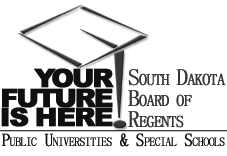 SOUTH DAKOTA BOARD OF REGENTSACADEMIC AFFAIRS FORMSExisting Courses Minor ModificationDSUArts & SciencesSandra Champion and Peter KimInstitutionDivision/DepartmentOriginatorDateRyan EnglishBen Jones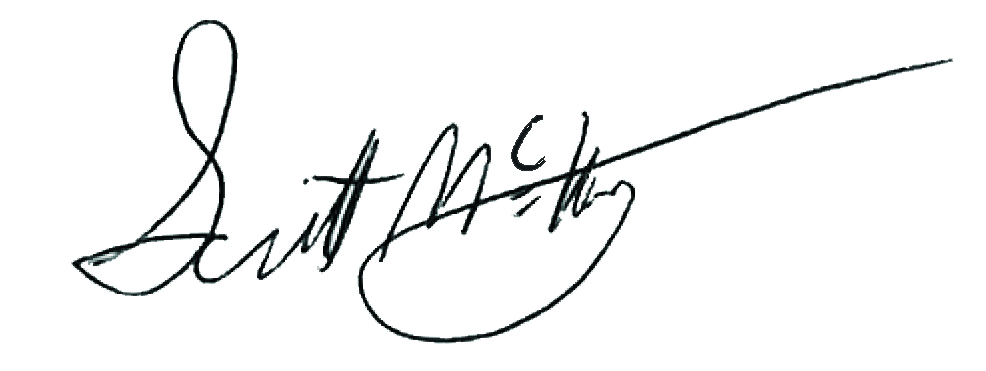 Department CoordinatorCollege DeanInstitutional Approval SignatureDatePrefix & No.Course TitleCreditsMUS 204Introduction to American Pop Music3Effective Date:This course is a (Place an “X” in the appropriate box):This course is a (Place an “X” in the appropriate box):This course is a (Place an “X” in the appropriate box):This course is a (Place an “X” in the appropriate box):This course is a (Place an “X” in the appropriate box):Unique Course (see section 2)Common Course (see section 3)Common Course (see section 3)CurrentNewPrefix change toCourse Number change toCredit hours toCourse pre-requisites NonetoCSC 105Course co-requisites toRegistration restriction toEnrollment limitation toRepeatable for additional credittoGrading option toCourse title changeCross-listing and equating withDual-listing at 400/500 levelCourse description (that does not change course content). Complete table below:Existing description:An introduction to the history of popular music in America and the diversity of current styles including classic rock, hard rock, country, jazz, Rhythm and Blues, blues, Latin, rap, reggae, alternative, folk, techno, and others. The emphasis of the course is on listening to music and exploring relationships of popular music to society.New description:A foundation study of digital audio editing with the perspective of sound design.  Topics including sampling, dB, microphone, and basic sound design techniques on current DAW software matched with given video file format.  Also includes basic MIDI production applications and editing sound for video.Add course in x9x seriesAdd course in x9x seriesCIP Code:New to this university?YesNoWill this university’s sections of the course be limited to S/U (pass/fail)?YesNoDelete Course (effective date):Justification for changes indicated in Section 2:To make the Digital Arts and Design Program more collaborative, the Digital Sound Design Specialization (formerly Audio Production) identified this unique course as having potential to become a collaborative course in the core requirements.  Course description changes will enhance the flexibility and interdisciplinary nature of the course, allowing it to fully function in the core course offerings for the major.  Formerly, the course was Audio Production Specific, with low enrollment and no interdisciplinary scope.  The course description and prerequisite changes facilitate greater interdisciplinary collaboration, increase class size, and enriches the artistic experience and education of the Digital Arts and Design Major.  CurrentNewCredit hours (within variable limits) toUniversity specific co-requisites toCross-listing and equating withDual-listing at 400/500 levelAdd course in x9x seriesAdd course in x9x seriesCIP Code:New to this university?YesNoWill this university’s sections of the course be limited to S/U (pass/fail)?YesNox9x grading method toJustification for changes indicated in Section 3:4.1. University department code:4.2. Change university department code to: